Opdracht 2: tekst opmaken in WORDWeet je het niet meer? Spiek dan hier…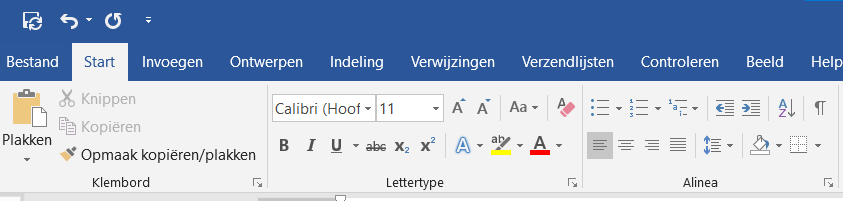 Opdracht: pas deze zinnen aan. De zinnen geven een tip.  Deze zin staat in het vet. Deze zin staat cursief. Deze zin is onderstreept.Deze zin staat in het vet, is cursief en is onderlijnd. Deze zin krijgt kleurtje paars.   Deze zin staat in lettergrootte 24.Deze zin heeft lettertype ‘Ariel.Deze zin staat in fluo roze. Deze zin krijgt een wordART.Deze zin  is links uitgelijnd. Deze zin staat gecentreerd.Deze zin staat rechts uitgelijnd. Deze zin heeft achtergrondkleur geel. Deze zin staat in een kadertje. Deze zin heeft een onderrand. Deze zin heeft een bovenrand.Deze heeft lettertype ‘Arial’ en lettergrootte 20. Deze zin heeft dezelfde opmaak van de vorige zin. Maak een opsomming met tekens van onderstaande woorden.wortelslapreipaprikaMaak een opsomming met cijfers van onderstaande woorden. perzikkers druifpeer Maak een opsomming met letters van onderstaande woorden. gompotloodlijmlat Voeg hieronder een foto toe van een appel. Verklein de foto zodat hij op het blad past. Voeg hieronder een foto van ‘winter’. Verklein de foto zodat hij op het blad past. Voeg hieronder een de vorm ‘rechthoek’ in. Voeg hieronder het pictogram ‘vliegtuig’ in. Voeg hieronder een 3D-model naar keuze in. Klaar? Steek je vinger in de lucht en laat de leerkracht controleren. 